05/04/2023 16:00BionexoRESULTADO – TOMADA DE PREÇONº202354EM36117HEMUO Instituto de Gestão e Humanização – IGH, entidade de direito privado e sem finslucrativos, classificado como Organização Social, vem tornar público o resultado daTomada de Preços, com a finalidade de adquirir bens, insumos e serviços para o HEMU -Hospital Estadual da Mulher, com endereço à Rua R-7, S/N, Setor Oeste, Goiânia, CEP:74.125-090.Bionexo do Brasil LtdaRelatório emitido em 05/04/2023 16:00CompradorIGH - HEMU - Hospital Estadual da Mulher (11.858.570/0002-14)Rua R 7, esquina com Av. Perimetral s/n - Setor Oeste - GOIÂNIA, GO CEP: 74.530-020Relação de Itens (Confirmação)Pedido de Cotação : 279765215COTAÇÃO Nº 36117 - MEDICAMENTOS - HEMU MARÇO/2023Frete PróprioObservações: *PAGAMENTO: Somente a prazo e por meio de depósito em conta PJ do fornecedor. *FRETE: Só serão aceitaspropostas com frete CIF e para entrega no endereço: RUA R7 C/ AV PERIMETRAL, SETOR OESTE, Goiânia/GO CEP: 74.125-120,dia e horário especificado. *CERTIDÕES: As Certidões Municipal, Estadual de Goiás, Federal, FGTS e Trabalhista devem estarregulares desde a data da emissão da proposta até a data do pagamento. *REGULAMENTO: O processo de compras obedecerá aoRegulamento de Compras do IGH, prevalecendo este em relação a estes termos em caso de divergência.Tipo de Cotação: Cotação EmergencialFornecedor : Todos os FornecedoresData de Confirmação : TodasValidadedaProposta PagamentoCondiçõesdeFaturamento Prazo deFornecedorFreteObservaçõesMínimoEntregaPrezado (a) O prazo de pagamento sob analisede credito previa; Estoque sujeito a alteracao;Proposta valida por 24 horas ou enquanto duraros estoques. Entrega ***ENTRE 2 A 5 diasuteis (Exceto FINAIS DE SEMANA EFERIADO)*** caso tenha soro na proposta.Estamos a disposicao para negociacao; Paranovos cadastros, acesse:Belive Medical ProdutosHospitalares LtdaCONTAGEM - MG2 dias apósconfirmação1R$ 1.000,000006/04/202330 ddlCIFAmanda Soterio - (19) 32560500vendas8@belivemedical.com.brMais informaçõeshttps://belivemedical.com/ficha Em caso deduvida, sigo a disposicao; Amanda SoterioWhatsApp (19) 987472905 E-mail:vendas8@belivemedical.com.br Tel.: (19)32560500Cientifica Médica HospitalarLtdaGOIÂNIA - GO2 dias apósconfirmação23R$ 200,0000R$ 750,000006/04/202303/05/202330 ddl30 ddlCIFCIFnullVanessa Nogueira - (62) 3088-9700vendas3@cientificahospitalar.com.brMais informaçõesFARMATER MEDICAMENTOSLTDABELO HORIZONTE - MGWeb Service Farmater - (31) 3224-3dias apósbanco do brasil s/a ag 1229-7 c/c 69547-5confirmação2465vendas@farmater.com.brMais informaçõesPrestamed Hospitalar EireliGOIÂNIA - GOLuiz Prestamed - nullvendas10@asthamed.com.brMais informações2dias após45R$ 500,0000R$ 150,000006/04/202306/04/202330 ddl30 ddlCIFCIFnullnullconfirmaçãoRM Hospitalar LtdaGOIÂNIA - GOMÃ¡rcia Nunes de Castro - (62)1 dias apósconfirmação4006-3998vendas@rmhospitalar.comMais informaçõesTremed Materiais EEquipamentos HospitalaresEireliMATIAS BARBOSA - MGLuis Bertante - 32991599098luis.bertante@tremed.com.brMais informações7dias após6R$ 400,000006/04/202330 ddlCIFnullconfirmaçãoProgramaçãode EntregaPreço PreçoUnitário FábricaProdutoCódigoFabricante Embalagem Fornecedor Comentário JustificativaRent(%)QuantidadeValor Total UsuárioDaniellyEvelynPereira DaBelive MedicalProdutosHospitalaresLtda;- WERBRAN nãoatende acondição deBETAMETASONA SOL INJDUOFLAM,CRISTALIAR$R$R$6733779--CXAnullnull500 AmpolaCruz6MG/ML 1ML - AMPOLA5,4300 0,00002.715,0000pagamento/prazo.04/04/202316:34FISIOLOGICODaniellyEvelynPereira DaCruz0,9% 100MLBelive MedicalProdutosHospitalaresLtdaCLORETO DE SODIOSOL. INJ. 0.9% 100ML - 5433FRASCO - BOLSAISENTO PVCCX80FRFRESENIUSKABI,R$R$R$CAIXA-6640 Bolsa4,0300 0,000026.759,200004/04/202316:34FRESENIUShttps://bionexo.bionexo.com/jsp/RelatPDC/relat_adjudica.jsp1/3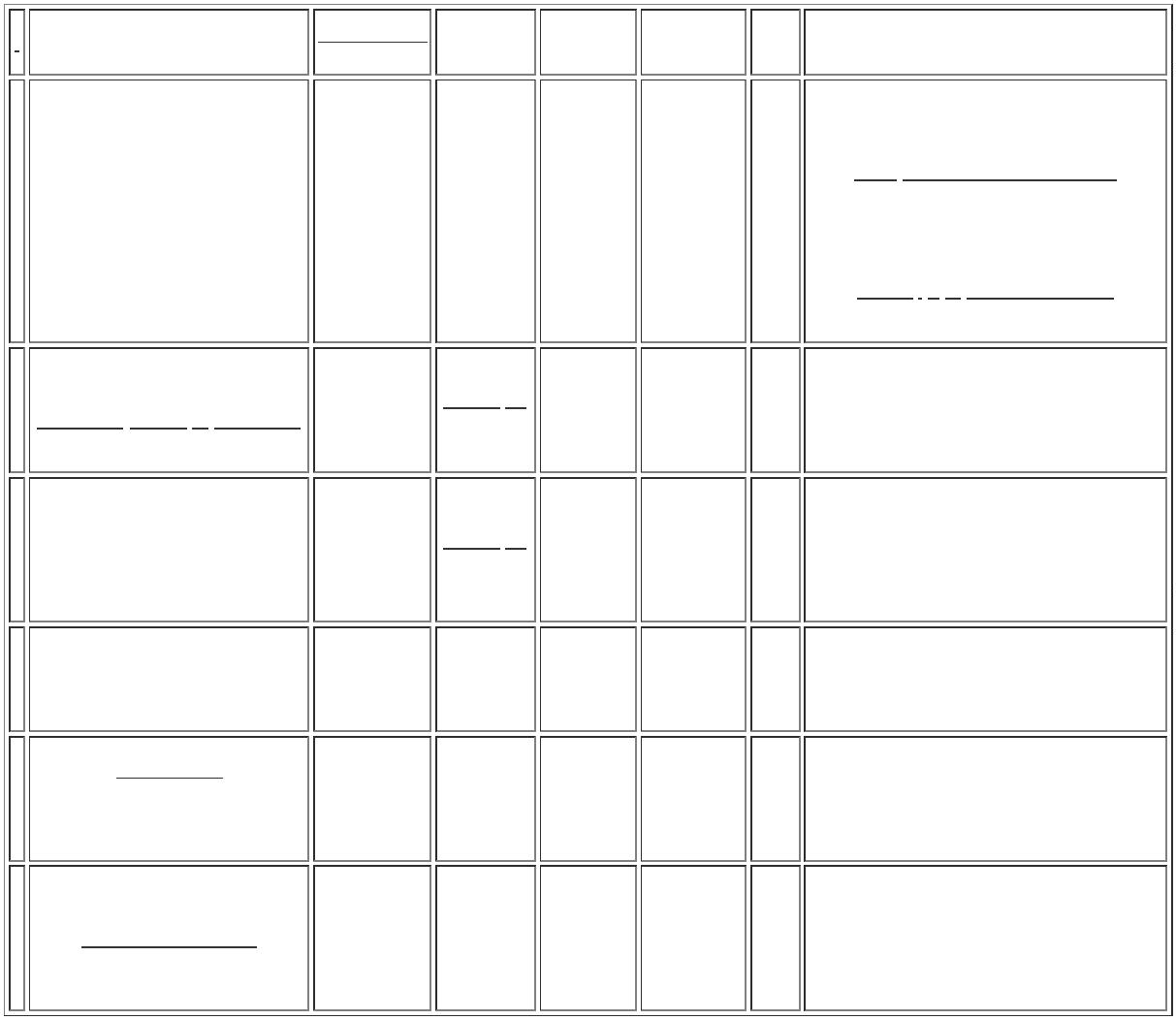 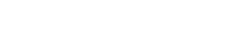 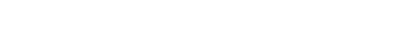 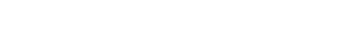 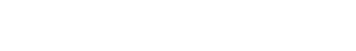 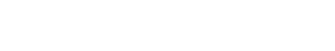 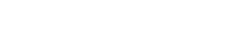 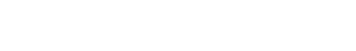 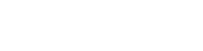 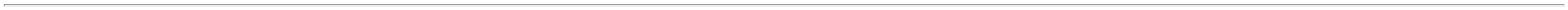 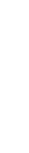 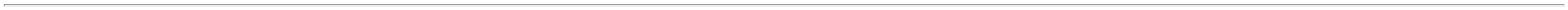 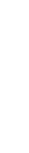 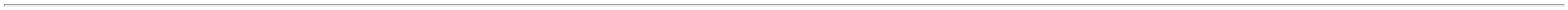 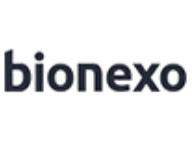 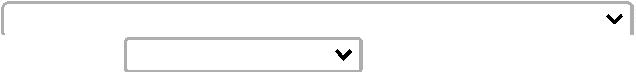 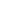 05/04/2023 16:00Bionexo;- HOSPFAR,GLOBAL, MEDFUTURA eWERBRAN nãoatendem acondição depagamento/prazo.DaniellyEvelynPereira DaCruzBelive MedicalProdutosHospitalaresLtdaFENOBARBITAL SOL INJ100MG/ML 2ML (M) -> 18612AMPOLA 200MGFENOCRIS,CRISTALIAR$R$10-CXAnull25 UnidadeR$ 72,75002,9100 0,0000-SENSORIAL nãoatingiu04/04/202316:34faturamentominimo.DaniellyEvelynPereira DaCruz;- MEDFUTURA ,WERBRAN eCORPHO nãoatendem aBelive MedicalProdutosHospitalaresLtdaDIMORF 10MGCT C/ 50 CP,CRISTALIAMORFINA 10MG (M) -COMPRIMIDOR$R$R$177,00001332181-CPRnull100 Comprimido1,7700 0,0000condição de04/04/202316:34pagamento/prazo.TotalParcial:R$7265.029.723,9500Total de Itens da Cotação: 15Total de Itens Impressos: 4Programaçãode EntregaPreço PreçoUnitário FábricaProdutoCódigoFabricante Embalagem Fornecedor Comentário JustificativaRent(%)QuantidadeValor Total UsuárioDaniellyEvelynPereira DaCLORETO DECLORETO DE SODIOSOL. INJ. 0.9% 500ML(M) - BOLSASODIO 0.9%00 ML ,Cientifica MédicaHospitalar LtdaR$R$R$85436-FRASCOnull-816 BolsaCruz55,9900 0,00004.887,8400EQUIPLEX04/04/202316:34;- ONCO LOG nãoatingiuLACTULOSEfaturamentominimo. -GLOBAL nãoatende acondição depagamento/prazo.667MG/ML120MLDaniellyEvelynPereira DaCruzLACTULOSE667MG/ML120MLLACTULOSE XPE667MG/ML 120ML -FRASCOAMEIXA -667MG -UND -XAROPE -POLIMAISUNDCientifica MédicaHospitalar LtdaR$R$R$127,60001112210-null20 Frasco6,3800 0,0000AMEIXA,POLIMAIS04/04/202316:34-ELLO nãoatingiufaturamentominimo.DaniellyEvelynPereira DaCruzOXITONUI/ML SOLINJ IM/IV 1MLCT C/ 50 AP,UNIAO;-5DISTRIBUIDORAnão respondeuemail deOCITOCINA 5UI/1ML SOLINJ - AMPOLACientifica MédicaHospitalar LtdaR$R$R$11453812721006--Ampolanullnull1800 Ampola4,6000 0,00008.280,0000homologação.04/04/2023QUIMICA16:34DaniellyEvelynPereira DaCruz;- ATIVA nãoatende acondição deTROPICAMIDA 1% SOL.OFTALMICA FR. 5ML -FRASCOCICLOMIDRIN,LATINOFARMACientifica MédicaHospitalar LtdaR$R$R$136,5000FR10 Frasco13,6500 0,0000pagamento/prazo.04/04/202316:34TotalParcial:R$2646.013.431,9400Total de Itens da Cotação: 15Total de Itens Impressos: 4Programaçãode EntregaPreço PreçoUnitário FábricaProdutoCódigoFabricante Embalagem Fornecedor Comentário JustificativaRent(%)QuantidadeValor Total UsuárioBECLOMETASONA SPRAY50MCG AEROSSOLDOSIMETRADO 200DOSES ->CLENIL HFA50mcg SprayDaniellyEvelynPereira DaBECLOMETASONA.DEVERÁ SER200doses *M*CHIESI --CHIESI-FARMALAB-INDS.QUIMS.EFARMS.LTDACLENIL HFA ;- GLOBAL nãoFARMATERMEDICAMENTOSLTDA50mcg Spray200dosesatende acondição deR$R$R$244,5000525514-CX5 FrascoCruzACOMPANHADO DABOMBINHA PARA USODO MEDICAMENTO;APRESENTAÇÃOAEROSSOL BUCAL -SPRAY48,9000 0,0000*M* CHIESI pagamento/prazo.04/04/202316:34CLENIL ADaniellyEvelynPereira DaCruz10flac 2mlM* --CHIESI-;- HOSPFAR, UNI,WERBRAN nãoatendem acondição depagamento/prazo.DIPROPIONATO DEBECLOMETASONAFLACONETE 400MCG/ML*FARMATERMEDICAMENTOS 10flac 2mlCLENIL AR$R$R$938975-FC150 Unidade8,0500 0,00001.207,5000FARMALAB-INDS.QUIMS.EFARMS.LTDALTDA*M*-UNIDADE04/04/202316:34;- UNIHOSPITALAR,WERBRAN ,ATIVA nãoatendem acondição deLORAZEPAMDaniellyEvelynPereira DaCruz2mg 30cpr*TEUTOLORAZEPAM2mg 30cpr*TEUTOFARMATERMEDICAMENTOSLTDALORAZEPAM 2MG (M) -COMPRIMIDOR$R$1227387-GENERICO*(B1) --CP60 ComprimidoR$ 15,60000,2600 0,0000GENERICO* pagamento/prazo.LAB.TEUTOGENERICOS(B1)- LOGMED nãoatingiufaturamentominimo.04/04/202316:34https://bionexo.bionexo.com/jsp/RelatPDC/relat_adjudica.jsp2/3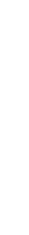 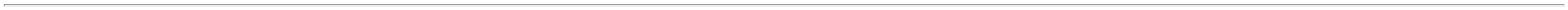 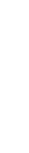 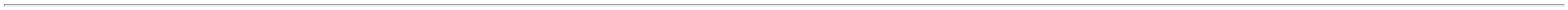 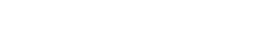 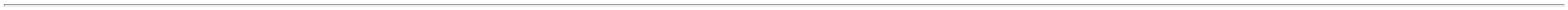 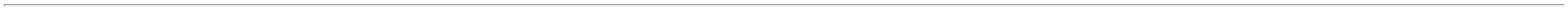 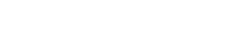 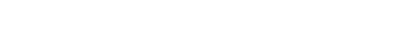 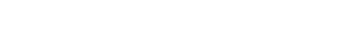 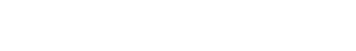 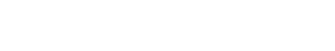 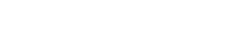 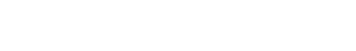 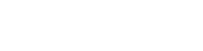 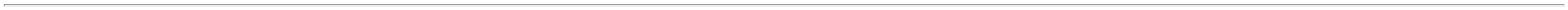 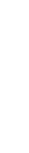 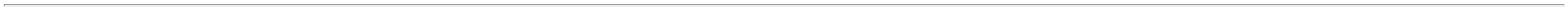 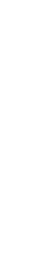 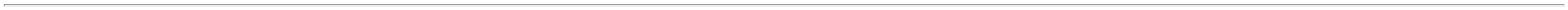 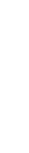 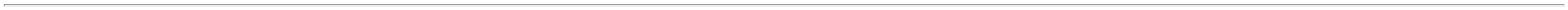 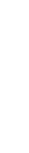 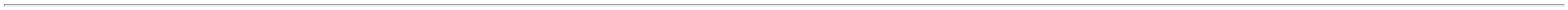 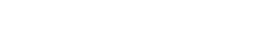 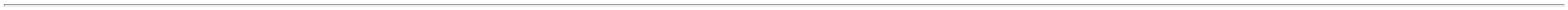 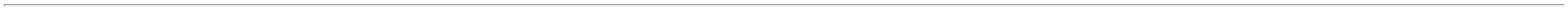 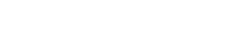 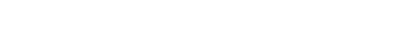 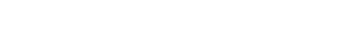 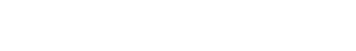 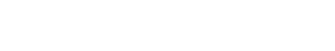 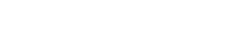 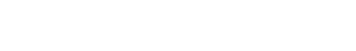 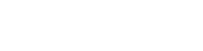 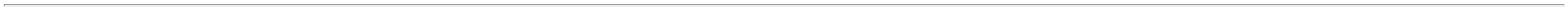 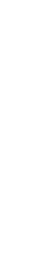 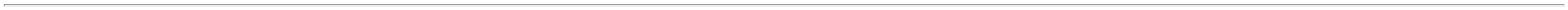 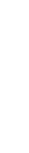 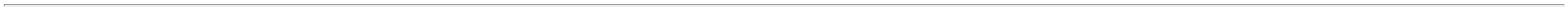 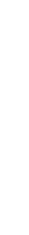 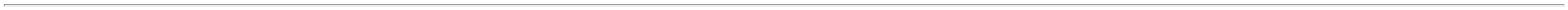 05/04/2023 16:00BionexoTotalParcial:R$215.01.467,6000Total de Itens da Cotação: 15Total de Itens Impressos: 3Programaçãode EntregaPreço PreçoUnitário FábricaProdutoCódigoFabricante Embalagem Fornecedor Comentário JustificativaRent(%)QuantidadeValor Total Usuário;- UNIHOSPITALAR eAQUARIUS nãoatendem aDaniellyEvelynPereira Da1000 MG POCILINON,CILINON,CILINON,BLAUINJ CX 100FA VDAMPICILINA SODICA POP/SOL INJ 1G -FRASCO/AMPOLAPrestamedHospitalar Eirelicondição deR$R$R$338968-null1000 Frasco/AmpolaCruzTRANS +pagamento/prazo. 4,0697 0,0000- HOSPIDROGASnão respondeu4.069,7000100 AMP DILPLAS X 5 ML04/04/202316:34email dehomologação.DaniellyEvelynPereira DaCruz500 MG PO;- SULMEDIC nãoatende acondição deAMPICILINASODICA,TEUTO BRAS.AMPICILINA SOL INJSOL INJ CXFA VDTRANS X 50PrestamedHospitalar EireliR$R$R$362,000047559-null100 Frasco500MG - FRASCO3,6200 0,0000pagamento/prazo.04/04/202316:34TotalParcial:R$1100.04.431,7000Total de Itens da Cotação: 15Total de Itens Impressos: 2Programaçãode EntregaPreço PreçoUnitário FábricaProdutoCódigoFabricante Embalagem Fornecedor Comentário JustificativaRent(%)QuantidadeValor Total UsuárioDaniellyEvelynPereira DaACIDO GRAXO ESSEN.AGE+TCM OLEOVEGETAL FR 100ML -FRASCOAGE DERMAEXALMOTOLIA100ML,;- ATIVA nãoatende acondição deRM HospitalarLtdaR$R$R$212,0000138967-UNnull50 FrascoCruz4,2400 0,0000DERMAEXpagamento/prazo.04/04/202316:34TotalParcial:R$212,000050.0Total de Itens da Cotação: 15Total de Itens Impressos: 1Programaçãode EntregaPreço PreçoUnitário FábricaProdutoCódigoFabricante Embalagem Fornecedor Comentário JustificativaRent(%)QuantidadeValor Total UsuárioALGINATO CALCIO ESODIO APROX. 85G - GELHIDRATANTECURATIVOHIDROGELAMORFODaniellyEvelynPereira DaABSORVENTE, NÃO-TremedMateriais EEquipamentosHospitalaresEireliESTÉRIL, COMPOSTO DEALGINATO DE CÁLCIO ECARBOXIMETILCELULOSESÓDICA, TRANSPARENTEE VISCOSO, REGISTRONO MINISTÉRIO DA;- PROMEDIX nãoatingiufaturamentominimo.R$R$R$418,0000217934-C/ALGINATOUNnull20 TuboCruz20,9000 0,000085G ALLYGELG085 - REF.G085, CASEX04/04/202316:34SAÚDE (ANVISA). TUBO85 GRAMATotalParcial:R$418,000020.0Total de Itens da Cotação: 15Total de Itens Impressos: 1TotalGeral:R$11296.049.685,1900Clique aqui para geração de relatório completo com quebra de páginahttps://bionexo.bionexo.com/jsp/RelatPDC/relat_adjudica.jsp3/3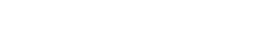 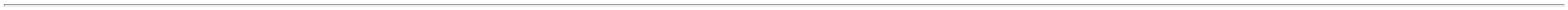 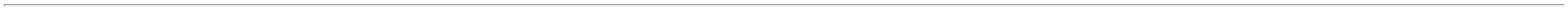 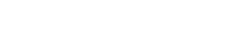 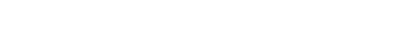 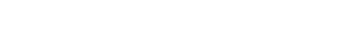 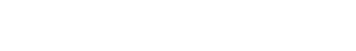 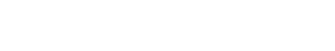 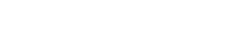 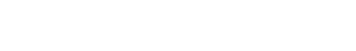 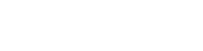 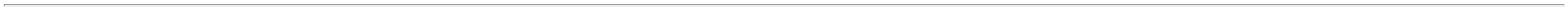 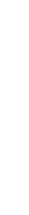 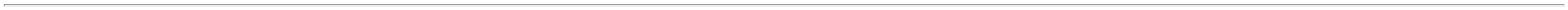 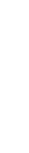 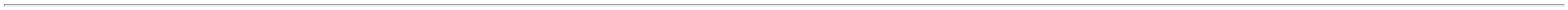 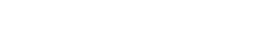 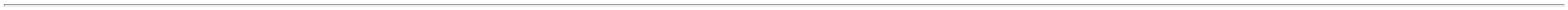 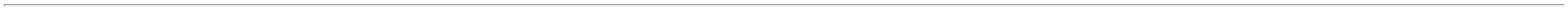 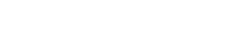 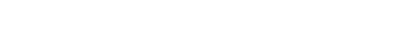 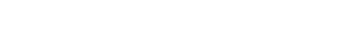 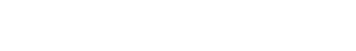 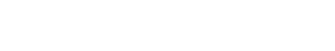 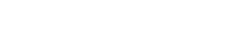 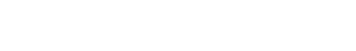 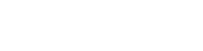 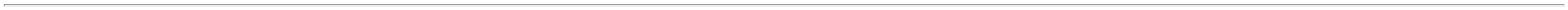 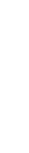 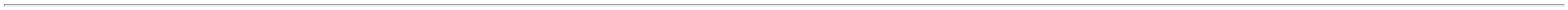 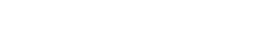 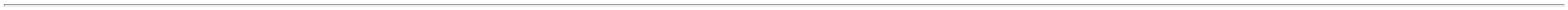 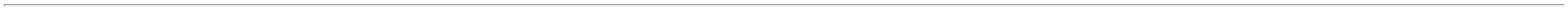 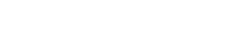 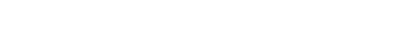 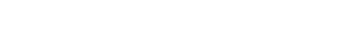 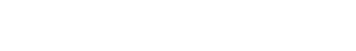 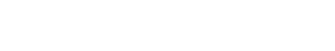 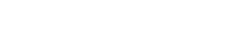 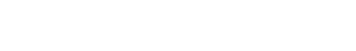 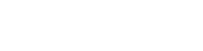 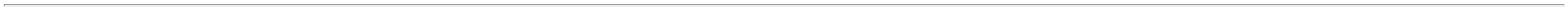 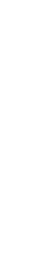 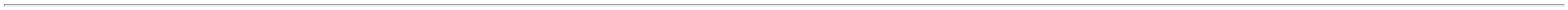 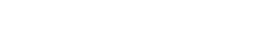 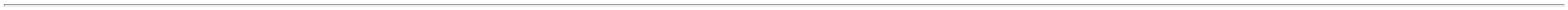 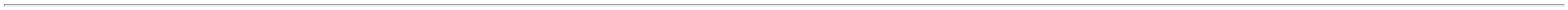 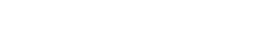 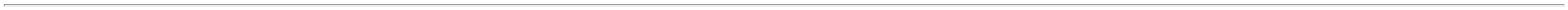 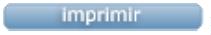 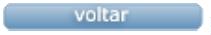 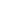 